							               24.05.2023   259-01-03-149	Руководствуясь Жилищным кодексом Российской Федерации,  Федеральным законом от 06.10.2003 № 131-ФЗ «Об общих принципах организации местного самоуправления в Российской Федерации», постановлением Правительства Российской Федерации от 28.01.2006 № 47 «Об утверждении Положения о признании помещения жилым помещением, жилого помещения непригодным для проживания и многоквартирного дома аварийным и подлежащим сносу или реконструкции, садового дома жилым и жилого дома садовым домом», статьей 31 Устава Уинского муниципального округа Пермского края, Постановлением администрации Уинского муниципального округа от 13.03.2020  №  259-01-03-19   (в ред.с изм. от 12.10.2021  № 259-01-03-319)  «Об утверждении состава и Положения о межведомственной комиссии по оценке и обследованию помещения в целях признания его жилым помещением, жилого помещения пригодным (непригодным) для проживания граждан, многоквартирного дома аварийным и подлежащим сносу или реконструкции, садового дома жилым и жилого дома садовым домом», на основании заключения №11 от 23.12.2021  года межведомственной комиссии по оценке жилых помещений, администрация Уинского муниципального округа.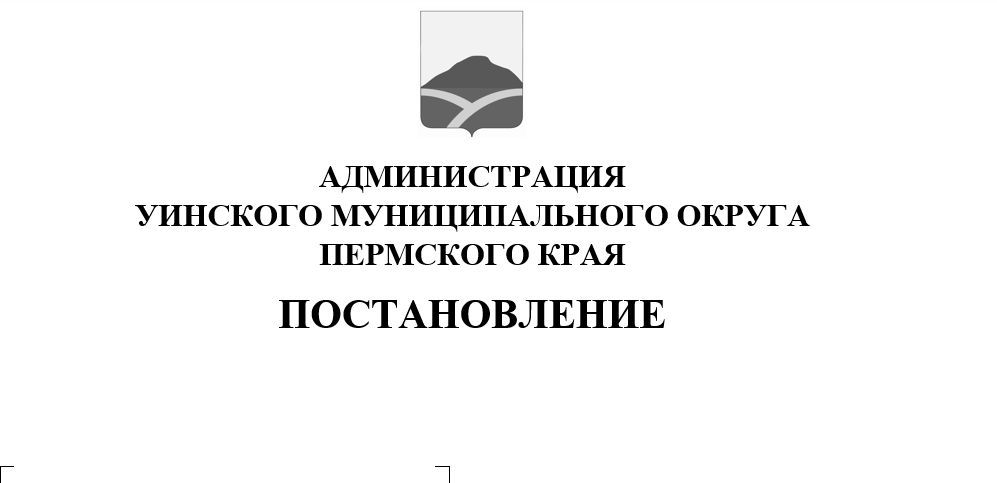 ПОСТАНОВЛЯЕТ:  1.  Внести изменения в постановление администрации Уинского муниципального округа Пермского края от 25.01.2023 № 259-01-03-14 « признании многоквартирного жилого дома аварийным и подлежащим сносу» а именно, пункт 3 изложить в следующей редакции:«3. Предъявить собственникам жилых помещений многоквартирного дома требования о необходимости расселения до 31 января 2027 года и сноса  до 31 июля 2027 года .».         2.      Признать утратившим силу постановление «О внесении изменений в постановление администрации Уинского муниципального округа Пермского края»  от 28.04.2023 № 259-01-03-119.	   3.	 Настоящее постановление вступает в силу со дня обнародования и подлежит размещению на официальном сайте администрации Уинского муниципального округа (https://uinsk.ru/).        4.   Настоящее постановление распространяется на правоотношения, возникшие с 18.01.2022года.            5.     Контроль над исполнением настоящего постановления  возложить на начальника Управления имущественных и земельных отношений администрации Уинского муниципального округа Зацепурина Ю.В. Глава муниципального округа –глава администрации Уинскогомуниципального округа                                                                     А.Н. Зелёнкин